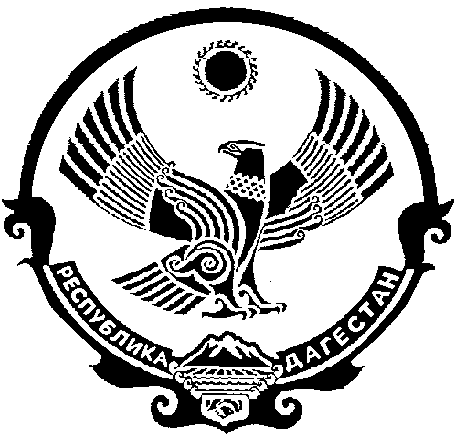                                    СОБРАНИЕ ДЕПУТАТОВ  МУНИЦИПАЛЬНОГО ОБРАЗОВАНИЯ «БЕЖТИНСКИЙ УЧАСТОК»368410, Республика Дагестан, Цунтинский район, с. Бежтат.: (872 2)55-23-01, 55-23-02, ф. 55-23-05, bezhta-mo@mail.ru,  admin@bezhta.ruРЕШЕНИЕ от «29» сентября  2020г.                    с. Бежта                                                № 04О внесении изменений в группе должностей муниципальной службы администрации МО «Бежтинский участок», отнесенных к младшей группе должностей.В соответствии с Постановление Правительства  Республики Дагестан №295 от 27.06.2014 г. «Об утверждении нормативных требований по формированию  структуры аппаратов органов местного самоуправления муниципальных образований РД и методики расчета нормативов формирования расходов на содержание органов местного самоуправления муниципальных образований РД, Собрание депутатов МО «Бежтинский участок» выносит:РЕШЕНИЕ:Помощника ведущего специалиста  по учету корреспонденции администрации МО «Бежтинский участок», специалиста 2 категории перевести  специалистом 1 категории  администрации МО «Бежтинский участок».И.о. главы МО «Бежтинский участок» Хайбулаеву Г.А. произвести  соответствующие изменения в Структуре и Реестре должностей муниципальной службы администрации МО «Бежтинский участок».Настоящее решение опубликовать в газете «Бежтинский вестник» и опубликовать на сайте администрации МО «Бежтинский участок»Председатель Собрания депутатовМО «Бежтинский участок»                                                      Исмаилов Ш.М.                                                                       